АВТОНОМНАЯ НЕКОММЕРЧЕСКАЯ ОРГАНИЗАЦИЯДОПОЛНИТЕЛЬНОГО ПРОФЕССИОНАЛЬНОГО ОБРАЗОВАНИЯ«ЦЕНТРАЛЬНЫЙ МНОГОПРОФИЛЬНЫЙ ИНСТИТУТ»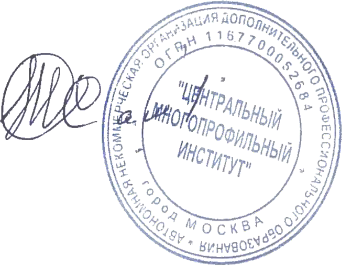 «УТВЕРЖДАЮ»Ректор А.Х.Тамбиев«02» октября 2020 г.Программа повышения квалификации по специальности:   «Неврология»«Локальная внутрисуставная и периартикулярная инъекционная терапия»наименование программыМосква, 2020 г.Цель реализации программыЦель дополнительной профессиональной программы повышения квалификации врачей по специальности «Неврология»   на  тему «Локальная внутрисуставная и периартикулярная инъекционная терапия» заключается в совершенствовании и повышении профессионального уровня в рамках имеющейся квалификации, получение систематизированных теоретических знаний, умений, необходимых в профессиональной деятельности.Планируемые результатыобученияВ результате освоения программы слушатель должен приобрести следующие знания и умения, необходимые для качественного выполнения видов профессиональной деятельности.Слушатель должен знать:- основные симптомы заболеваний суставов и периартикулярных тканей; - анатомические особенности костно-мышечных образований;- показания и противопоказания к локальной инъекционной терапии; - наименования, фармакодинамику и фармакокинетику препаратов для локальной инъекционной терапии;   - правила асептики и антисептики при проведении локальной инъекционной терапии; - осложнения локальной инъекционной терапии, способы их предотвращения и методы лечения. Слушатель должен уметь: - установить диагноз суставного и костно-мышечного заболевания;- определить показания и возможные противопоказания для проведения локальной инъекционной терапии- подготовить условия для проведения внутрисуставной и периартикулярной инъекционной терапии- соблюдать правила асептики и антисептики при проведении манипуляций на суставах и периартикулярных тканяхСлушатель должен владеть:- методикой проведения лечебно-диагностических внутрисуставных пункций; - методикой проведения периартикулярных и паравертебральных блокад;- методами локальной терапии бурситов, энтезитов, туннельных синдромов; - методами оказания неотложной помощи при осложнениях локальной инъекционной терапии.Содержание программы3.1. Учебный планпрограммы повышения квалификации«Локальная внутрисуставная и периартикулярная инъекционная терапия»Категория слушателей: врачи-неврологи, врачи, имеющие высшее профессиональноеобразование по   специальности: «Лечебное дело».Срок обучения: 36 часов.Форма обучения: заочная, с применением электронного обучения, дистанционных образовательных технологий.3.2. Учебно-тематический план лекцийпрограммы повышения квалификации«Локальная внутрисуставная и периартикулярная инъекционная терапия»3.3. Содержание материала программыТема № 1:  Клиническая анатомия и физиология опорно-двигательного аппарата   Позвоночник: строение и биомеханика. Суставы плечевого пояса: плечевые, локтевые, лучезапястные, межпястные, пястно-фаланговые, проксимальные и дистальные межфаланговые. Суставы тазового пояса: крестцово-подвздошные, тазобедренные, коленные, голеностопные, таранно-пяточные, межплюсневые, плюсне-фаланговые. Проксимальные и дистальные межфаланговые. Значение мышц и связочного аппарата в биомеханике скелета. Понятие об энтезисах. Энтезиты. Тендиниты. Теносиновиты.Тема № 2:  Клинические методы диагностики и дифференциальной диагностики заболеваний суставов и околосуставных мягких тканей, классификация и их значение в практике врача.Опрос, осмотр, оценка локального суставного статуса с измерением объема движений во всех группах суставов. Постановка клинического диагноза. Определение показаний к локальной инъекционной терапии.Тема № 3:  Рентгенологические и лабораторные методы диагностики.  Рентгенологические признаки артрита, артроза, асептического некроза, нестабильности сустава, анкилоза, инородных тел в полости суставов, костных остеолитических и остеокластических метастаз. Рентгенологические признаки патологии позвоночника: спондилоартроз, спондилез, обызвествление связок, компрессионные переломы, признаки нестабильности позвонков: анте- и ретролистез. Клиническое значение лабораторного исследования синовиальной жидкости. Общий анализ синовиальной жидкости. Микроскопия. Цитология с подсчетом клеточных элементов. Бактериоскопическое исследование и посев синовиальной жидкости. Диагностическое значение анализа синовиальной жидкости.Тема № 4:  Препараты для системной терапии, их классификация, место в реабилитации больных.   Принципы применения НПВП. Классификация, показания, противопоказания, нежелательные явления при применении НПВС. Симптоматические медленнодействующие средства. Накожные аналгезирующие системы. Адъювантные аналгетики. Местные анестетики в локальной инъекционной терапии болезней суставов и периартикулярных тканей.Тема № 5:  Препараты для локальной терапии, клиническая фармакология, показания и противопоказания, рациональный выбор.Классификация лекарственных препаратов. Способы их дозирования. Предотвращение и лечение побочных эффектов локальной терапии.Тема № 6:  Методы пункции в области плечевого сустава. Понятие о плечелопаточном периартрите. Доступы к плечевому суставу. Методика пункций при артрите, субакромиальном бурсите, синдроме «замороженного плеча». Осложнения, методы их предотвращения и купирования.Тема № 7:  Методы пункции в области локтевого сустава. Понятие об эпикондилитах и бурситах.   Доступы к локтевому суставу. Рациональный выбор доступа. Локальная терапия при бурситах и эпикондилитах. Осложнения, методы их предотвращения и купированияТема № 8:  Методы пункции суставов кисти и запястья. Понятие о туннельных синдромах. Инъекционная терапия лучезапястного сустава. Методика пункций при «синдроме запястного канала». Особенности пункций мелких суставов кисти. Осложнения, методы их предотвращения и купирования.Тема № 9: Методы пункции в области позвоночника и ягодичной области. Синдром грушевидной мышцы. Паравертебральные и эпидуральные блокады.Определение показаний и противопоказаний к локальной терапии позвоночника. Блокады болезненных точек в шейном, грудном и поясничном отделах. Факторы, определяющие успех терапии при синдроме грушевидной мышцы. Осложнения, методы их предотвращения и купирования.Тема № 10: Методы пункции в области тазобедренного сустава. УЗИ диагностика поражений тазобедренного сустава. Понятие о трохантеритах.Методика локальной терапии трохантеритов. Осложнения, методы их предотвращения и купирования.Тема № 11: Методы пункции в области коленного сустава. Понятие о анзериновом тендобурсите.       Локальная терапия «зоны гусиной лапки». Доступы к коленному суставу. Пункция сустава при экссудативном синовите, кистах Бейкера. Пункция «сухого» сустава. Осложнения, методы их предотвращения и купирования.Тема № 12: Методы пункции при поражении суставов стопы. Понятие об ахиллодинии, подпяточном бурсите, подошвенном фасциите. Доступы к голеностопному суставу. Методика пункции мелких суставов стопы. Пункция Шопарова сустава. Метод введения ГКС при подпяточном бурсите. Особенности локальной терапии при ахиллодените. Осложнения, методы их предотвращения и купирования.Материально-технические условия реализации программы:Обучение проводится с применением системы дистанционного обучения, которая предоставляет неограниченный доступ к электронной информационно-образовательной среде, электронной библиотеке образовательного учреждения из любой точки, в которой имеется доступ к информационно-телекоммуникационной сети "Интернет".Электронная информационно-образовательная среда обеспечивает:доступ к учебным программам, модулям, изданиям электронных библиотечных систем и электронным образовательным ресурсам;фиксацию хода образовательного процесса, результатов промежуточной аттестации и результатов освоения дополнительной профессиональной программы;проведение всех видов занятий, процедур оценки результатов обучения, реализация которых предусмотрена с применением электронного обучения, дистанционных образовательных технологий;формирование электронного портфолио обучающегося, в том числе сохранение работ обучающегося, рецензий и оценок на эти работы со стороны любых участников образовательного процесса;взаимодействие между участниками образовательного процесса, посредством сети "Интернет".идентификация личности при подтверждении результатов обучения осуществляется с помощью программы дистанционного образования института, которая предусматривает регистрацию обучающегося, а так же персонифицированный учет данных об итоговой аттестации.Учебно-методическое обеспечение программыБукуп К. Клиническое исследование костей, суставов и мышц: пер. с англ./ К. Букуп. – М.: Мед.лит.,2008 – 320 с. Зацепин С.Т. Костная патология взрослых. Руководство для врачей. – М.: Медицина, 2001. – 640 с. Ивашкин В.Т., Султанов В.К. Болезни суставов. Пропедевтика, дифференциальный диагноз, лечение/ М.: Литтерра, 2005. – 544 с. Каневская М.З., Бокарев И.Н., Немчинов Е.Н. Суставной синдром. М., «Практическая медицина», 2008 – 236 с. Насонов Е.Л. Антифосфолипидный синдром.М., «Литтерра», 2004. – 440 с. Насонов Е.Л. Нестероидные противовоспалительные препараты. Москва, 2000 Носков С.Н и др. Реабилитация при заболеваниях сердца и суставов. М, ГЭОТАРМедиа, 2010 – 640 с. Остеоартрит, клинические рекомендации. Под ред. О.М. Лесняк. М., ГЭОТАРМедиа, 2006. – 176 с. Остеопороз/ Под ред О.М. Лесняк, Л. И. Беневоленской. – 2-е изд., перераб. и доп. – М.: ГЭОТАР-Медиа, 2009. – 272 с. – (Серия «клинические рекомендации») Рациональная фармакотерапия ревматических заболеваний. Под ред. В.А. Насоновой, Е.Л. Насонова. М., «Литтеррра», 2003. – 507 с. Фишер Ю. Локальное лечение боли. - Пер. с немец. - М.: Медпрессинформ, 2013. - 192с.Оценка качества освоения программыОценка качества освоения дополнительной профессиональной программы повышения квалификации слушателями включает промежуточную аттестацию в форме самостоятельной работы, тестов. Освоение программы завершается итоговой аттестацией по дополнительной профессиональной программе повышения квалификации посредством проведения экзамена и выявляет теоретическую подготовку слушателя в соответствии с целями и содержанием программы.Лица, успешно освоившие дополнительную профессиональную программу повышения квалификации, получают удостоверение о повышении квалификации.Лицам, не прошедшим итоговую аттестацию или получившим на итоговой аттестации неудовлетворительные результаты, а также лицам, освоившим часть дополнительной профессиональной программы и (или) отчисленным из АНО ДПО «ЦМИ», выдается справка об обучении или  периоде обучения.Итоговая аттестацияПо итогам освоения образовательной программы проводится итоговая аттестация в форме итогового тестирования.Оценочные материалы Критерии оцениванияОценка «отлично» выставляется слушателю в случае 90-100% правильных ответов теста.Оценка «хорошо» выставляется слушателю в случае, 80-89% правильных ответов теста.Оценка «удовлетворительно» выставляется слушателю в случае 65-79% правильных ответов теста.  Примерные тестовые вопросы для итогового тестирования1. В отношении ревматических заболеваний околосуставных мягких тканей справедливо следующее: 1. Сопутствуют воспалительным заболеваниям суставов 2. Сопровождают остеоартроз 3. Могут быть связаны с заболеваниями суставов 4. Верно все перечисленное2. Местом прикрепления сухожилия к костной ткани является: 1. Синовиальная сумка (бурса) 2. Фасция 3. Энтезис 4. Синовиальная оболочка3. Синдром передней лестничной мышцы сопровождается: 1. Болями в надплечье, иррадиирующими по всей руке и исчезновением пульсации на лучевой артерии при заведении руки за голову и глубоком вдохе 2. Положительным симптомом Бернара-Горнера и цианозом руки4. Синдром Титце представляет собой: 1. Артрит грудино-ключичного сустава 2. Воспаление реберно-грудинных суставов 3. Рецидивирующий полихондрит 4. Хондроматоз суставов5. Боли в плече не могут быть обусловлены: 1. Артритом плечевого сустава 2. Корешковым синдромом при поражении шейного отдела позвоночника 3. Поражением сухожилий плеча 4. Плевритом6. Сокращение надостной мышцы приводит: 1. К внутренней ротации плеча 2. К наружной ротации плеча 3. К отведению плеча 4. К сгибанию в локтевом суставе7. Поражение акромиально-ключичного сустава проявляется: 1. Болью при ротации плеча 2. Болью при максимальном подъеме руки вверх 3. Увеличением объема дельтовидной мышцы 4. Псевдопараличом8. Ретрактильный капсулит («замороженное плечо») - это: 1. Следствие простого тендиноза 2. Одно из проявлений синдрома «плечо-кисть» 3. Форма рефлекторной симпатической дистрофии 4. Все перечисленное9. Наиболее эффективное лечение простого тендинита плеча - это: 1. Обеспечение абсолютного покоя конечности в течение всего периода болезни и/или оперативное вмешательство 2. Назначение нестероидных противовоспалительных препаратов перорально и/или локальное введение глюкокортикостероидовНаиболее эффективным методом патогенетической терапии невралгии тройничного нерва является назначение
1. Аналгетиков
2. Спазмолитиков
3. Противосудорожных средств
4. Иммунокорректоров
5. Витаминов группы ВСоставитель программы:№Наименование разделовВсего, час.В том числеВ том числеВ том числе№Наименование разделовВсего, час.ЛекцииСтажировкаФормаконтроля1.Анатомия и физиология опорно-двигательной системы22--2.Методы диагностики заболеваний суставов и околосуставных структур66--3.Современные подходы к терапии заболеваний опорно-двигательного аппарата884.Методика суставных пункции и локальной терапии околосуставных мягких тканей1818     5.Итоговая аттестация2-тестовыйконтрольИТОГОИТОГО3634-2№ п/п Наименование разделов и тем     Всего, час.                           В том числе                           В том числе№ п/п Наименование разделов и тем     Всего, час.       ЛекцииПрактические и лабораторные занятия123451.Анатомия и физиология опорно-двигательной системы22-1.1Клиническая анатомия и физиология опорно-двигательного аппарата22-2.Методы диагностики заболеваний суставов и околосуставных структур66-2.1Клинические методы диагностики и диф. диагностики заболеваний суставов и околосуставных мягких тканей, классификация и их значение в практике врача44-2.2Рентгенологические и лабораторные методы диагностики22-3.Современные подходы к терапии заболеваний опорно-двигательного аппарата88-3.1Препараты для системной терапии, их классификация, место в реабилитации больных44-3.2Препараты для локальной терапии, клиническая фармакология, показания и противопоказания, рациональный выбор44-4.Методика суставных пункции и локальной терапии околосуставных мягких тканей1818-4.1Методы пункции в области плечевого сустава. Патология вращающей манжеты плеча.22-4.2Методы пункции в области локтевого сустава. Понятие об эпикондилитах, бурситах.22-4.3Методы пункции суставов кисти и запястья. Туннельные синдромы.22-4.4Методы пункции в области позвоночника и ягодичной области. Синдром грушевидной мышцы. Паравертебральные и эпидуральные блокады22-4.5Методы пункции в области тазобедренного сустава. УЗИ диагностика поражений тазобедренного сустава. Понятие о трохантеритах22-4.6Методы пункции в области коленного сустава. Понятие о анзериновом тендобурсите44-4.7Методы пункции при поражении суставов стопы. Понятие об ахиллодинии, подпяточном бурсите, подошвенном фасциите44-   5.Итоговая аттестация22ИТОГОИТОГО36342